АДМИНИСТРАЦИЯ АЛЕКСАНДРОВСКОГО СЕЛЬСОВЕТА САРАКТАШСКОГО РАЙОНА ОРЕНБУРГСКОЙ ОБЛАСТИП О С Т А Н О В Л Е Н И Е_________________________________________________________________________________________________________14.04.2020	                         с. Вторая Александровка                                №  32-п1. Внести дополнения  в Административный регламент исполнения муниципальной функции по осуществлению муниципального контроля по соблюдению законодательства в области розничной продажи алкогольной продукции на территории Александровского  сельсовета Саракташского района Оренбургской области, утвержденное постановлением администрации Александровского сельсовета Саракташского района Оренбургской области  от 16.11.2015 № 56-п, согласно приложения.2.  Настоящее постановление вступает в силу после дня его  обнародования и подлежит размещению на официальном сайте администрации Александровский сельсовета.»3. Контроль за исполнением настоящего постановления оставляю за собой.Глава муниципального образования  Александровский сельсовет                                                  Е.Д. РябенкоРазослано: прокуратуре района, финансовый отдел района, на официальный сайт администрации, в дело.Приложение к постановлению администрации Александровского сельсоветаот 14.04.2020  № 32-пДополнения  в Административный регламент исполнения муниципальной функции по осуществлению муниципального контроля по соблюдению законодательства в области розничной продажи алкогольной продукции на территории Александровского сельсовета Саракташского района Оренбургской области1. Дополнить главой следующего содержания»«Плановые (рейдовые) осмотры
52.1. Плановые (рейдовые) осмотры, обследования территорий проводятся уполномоченными должностными лицами органа муниципального контроля в пределах своей компетенции на основании плановых (рейдовых) заданий.52.2. Плановые (рейдовые) задания утверждаются распоряжением главы муниципального образования.52.3. Плановое (рейдовое) задание содержит следующую информацию:- фамилия, имя, отчество (при наличии), наименование должности должностного лица или должностных лиц, уполномоченных на проведение плановых (рейдовых) осмотров, обследований;- фамилии, имена, отчества (при наличии) привлекаемых к проведению плановых (рейдовых) осмотров, обследований экспертов, представителей экспертных организаций с указанием должности;- цель и задачи проведения плановых (рейдовых) осмотров, обследований;- сроки проведения плановых (рейдовых) осмотров, обследований;- маршрут проведения плановых (рейдовых) осмотров, обследований.52.4. Результаты плановых (рейдовых) осмотров, обследований оформляются актом, который составляется должностными лицами, проводящими плановые (рейдовые) осмотры, обследования.52.5. Акт проведенных плановых (рейдовых) осмотров, обследований содержит следующую информацию:- дата, время и место составления акта;- наименование органа муниципального контроля;- дата и номер распоряжения уполномоченного лица администрации города;- фамилии, имена, отчества (при наличии) и должности должностного лица или должностных лиц, проводивших плановые (рейдовые) осмотры, обследования;- фамилии, имена, отчества (при наличии) привлекаемых к проведению плановых (рейдовых) осмотров, обследований экспертов, представителей экспертных организаций с указанием должности;- дата, время, продолжительность и место проведения плановых (рейдовых) осмотров, обследований;- сведения о результатах проведенных плановых (рейдовых) осмотров, обследований, в том числе о выявленных нарушениях обязательных требований, требований, установленных муниципальными правовыми актами, об их характере и о лицах, допустивших указанные нарушения;- подписи должностного лица или должностных лиц, проводивших плановые (рейдовые) осмотры, обследования.52.6. К акту проведенных плановых (рейдовых) осмотров, обследований прилагаются фототаблица, план-схема и иные связанные с результатами проведенных плановых (рейдовых) осмотров, обследований документы или их копии.52.7. Акт оформляется непосредственно после завершения плановых (рейдовых) осмотров, обследований.52.8. В случае выявления при проведении плановых (рейдовых) осмотров, обследований нарушений обязательных требований, требований, установленных муниципальными правовыми актами, должностные лица органа муниципального контроля принимают в пределах своей компетенции меры по пресечению таких нарушений, а также доводят в письменной форме до сведения главы муниципального образования информацию о выявленных нарушениях для принятия решения о назначении внеплановой проверки юридического лица, индивидуального предпринимателя по основаниям, указанным в пункте 2 части 2 статьи 10 Федерального закона от 26.12.2008 N 294-ФЗ «О защите прав юридических лиц и индивидуальных предпринимателей при осуществлении государственного контроля (надзора) и муниципального контроля».52.9. Плановые (рейдовые) осмотры не могут проводиться в отношении конкретного юридического лица, индивидуального предпринимателя и не должны подменять под собой проверку.52.10. В случае получения в ходе проведения плановых (рейдовых) осмотров, обследований сведений о готовящихся нарушениях или признаках нарушения обязательных требований, требований, установленных муниципальными правовыми актами, Департамент направляет юридическому лицу, индивидуальному предпринимателю предостережение о недопустимости нарушения обязательных требований, требований, установленных муниципальными правовыми актами».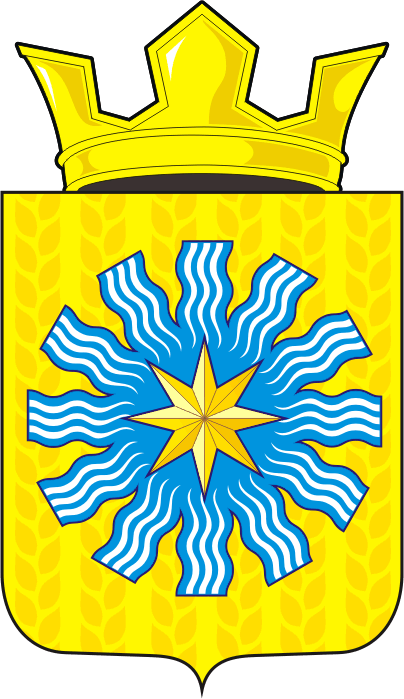 О внесение дополнений  в Административный регламент исполнения муниципальной функции по осуществлению муниципального контроля по соблюдению законодательства в области розничной продажи алкогольной продукции на территории Александровского сельсовета Саракташского района Оренбургской областиВ соответствии со статёй 13.2. Федерального закона от 26.12.2008 № 294-ФЗ «О защите прав юридических лиц и индивидуальных предпринимателей при осуществлении государственного контроля (надзора) и муниципального контроля»,